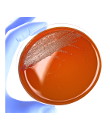 90 mm-es kész táptalajokCikkszámTerméknévKiszerelés10406AEROMONAS AGAR20 lemez 90 mm11030ANAEROBIC AGAR20 lemez 90 mm10447Antibiotic Agar No. 120 lemez 90 mm11041*AZIDE AGAR (Sheep Blood 5% )100 lemez 90 mm11041AZIDE AGAR (Sheep Blood 5%)20 lemez 90 mm10027BACILLUS CEREUS AGAR (Mossel)20 lemez 90 mm10007BACILLUS CEREUS AGAR (PEMBA)20 lemez 90 mm10020BAIRD PARKER AGAR20 lemez 90 mm10020*BAIRD PARKER AGAR100 lemez 90 mm10521BAIRD PARKER AGAR + RPF20 lemez 90 mm10999BAIRD PARKER AGAR + RPF (RT)20 lemez 90 mm10473BAT Agar20 lemez 90 mm10458Bifidobacterium Agar20 lemez 90 mm10458*Bifidobacterium Agar100 lemez 90 mm10021BIGGY (NICKERSON) AGAR20 lemez 90 mm10021*BIGGY (NICKERSON) AGAR100 lemez 90 mm10057BILE AESCULIN AGAR20 lemez 90 mm10411BILE ESCULIN AZIDE AGAR w VANCOMYCIN20 lemez 90 mm11355BIOTONE AGAR20 lemez 90 mm10047BISMUTH SULFITE AGAR20 lemez 90 mm10047*BISMUTH SULFITE AGAR100 lemez 90 mm10446Bismuth Sulphite Agar ISO 6579-120 lemez 90 mm10446*Bismuth Sulphite Agar ISO 6579-1100 lemez 90 mm10142BLOOD AGAR (Sheep Blood 7%)20 lemez 90 mm10142*BLOOD AGAR (Sheep Blood 7%)100 lemez 90 mm10353BORDET GENGOU AGAR (Sheep Blood 15%)20 lemez 90 mm10353*BORDET GENGOU AGAR (Sheep Blood 15%)100 lemez 90 mm10060BRAIN HEART INFUSION AGAR20 lemez 90 mm10060*BRAIN HEART INFUSION AGAR100 lemez 90 mm10022BRILLIANT GREEN AGAR20 lemez 90 mm10022*BRILLIANT GREEN AGAR100 lemez 90 mm10245BRUCELLA BLOOD AGAR w HEMIN AND VITAMIN K120 lemez 90 mm10460Burkholderia Cepacia Selective Agar USP20 lemez 90 mm11506BURKHOLDERIA CEPACIA SELECTIVE AGAR(BCSA)20 lemez 90 mm10148CAMPYLOBACTER AGAR (Sheep Blood 10%)20 lemez 90 mm10050CAMPYLOBACTER AGAR (Sheep Blood 5%)20 lemez 90 mm10050*CAMPYLOBACTER AGAR (Sheep Blood 5%)100 lemez 90 mm10409CAMPYLOBACTER CCDA AGAR20 lemez 90 mm10145CAMPYLOBACTER KARMALI AGAR20 lemez 90 mm10146CAMPYLOBACTER PRESTON AGAR20 lemez 90 mm10602CAMPYLOBACTER SKIRROW AGAR20 lemez 90 mm10079CASITONE AGAR20 lemez 90 mm10033CETRIMIDE AGAR20 lemez 90 mm10033*CETRIMIDE AGAR100 lemez 90 mm10023CHOCOLATE AGAR20 lemez 90 mm10023*CHOCOLATE AGAR100 lemez 90 mm10445Chocolate Agar w/ Bacitracin, Vancomycin, Clindamycin20 lemez 90 mm10435Chocolate Agar w/ Cysteine, Sodium Sulfite, Amphotericin B20 lemez 90 mm10436Chocolate Agar w/ Streptomycin20 lemez 90 mm10434Chocolate Agar w/ Trimethoprim, Clyndamycin, Amphotericin B20 lemez 90 mm10601CHOCOLATE AGAR w/o VITOX20 lemez 90 mm11023CHOCOLATE BACITRACIN AGAR20 lemez 90 mm11023*CHOCOLATE BACITRACIN AGAR100 lemez 90 mm10064CHRISTENSEN UREA AGAR20 lemez 90 mm10026CLED AGAR20 lemez 90 mm10026*CLED AGAR100 lemez 90 mm10004CLED ANDRADE AGAR20 lemez 90 mm10004*CLED ANDRADE AGAR100 lemez 90 mm11060CLOSTRIDIUM AGAR (Sheep Blood 5%)20 lemez 90 mm11060*CLOSTRIDIUM AGAR (Sheep Blood 5%)100 lemez 90 mm10025COLUMBIA AGAR (Horse Blood 5%)20 lemez 90 mm10025*COLUMBIA AGAR (Horse Blood 5%)100 lemez 90 mm11025COLUMBIA AGAR (Sheep Blood 5%)20 lemez 90 mm11025*COLUMBIA AGAR (Sheep Blood 5%)100 lemez 90 mm11517COLUMBIA AGAR(Sheep Blood 5%)+VANCOMYCIN20 lemez 90 mm11024COLUMBIA CNA AGAR (Sheep Blood 5%)20 lemez 90 mm11024*COLUMBIA CNA AGAR (Sheep Blood 5%)100 lemez 90 mm11124COLUMBIA CNA MOD. AGAR (Sheep blood 5%)20 lemez 90 mm11124*COLUMBIA CNA MOD. AGAR (Sheep blood 5%)100 lemez 90 mm11507CORN MEAL AGAR20 lemez 90 mm10042*CRYSTAL VIOLET AGAR (Sheed Blood 5%)100 lemez 90 mm10042CRYSTAL VIOLET AGAR (Sheep Blood 5%)20 lemez 90 mm10017CZAPEK DOX AGAR CE20 lemez 90 mm10457D/E Neutralizing Agar20 lemez 90 mm11052DERMATOPHYTE (D.T.M.) AGAR20 lemez 90 mm11052*DERMATOPHYTE (D.T.M.) AGAR100 lemez 90 mm11027DESOXYCHOLATE AGAR20 lemez 90 mm11027*DESOXYCHOLATE AGAR100 lemez 90 mm10098Dichloran Glycerol (DG18) Agar20 lemez 90 mm10098*Dichloran Glycerol (DG18) Agar100 lemez 90 mm10097DICHLORAN ROSE BENGAL CAF AGAR20 lemez 90 mm10097*DICHLORAN ROSE BENGAL CAF AGAR100 lemez 90 mm10013DNase TEST AGAR20 lemez 90 mm10013*DNase TEST AGAR100 lemez 90 mm10018DRIGALSKI LACTOSE AGAR20 lemez 90 mm10048E.M.B. LEVINE AGAR20 lemez 90 mm10048*E.M.B. LEVINE AGAR100 lemez 90 mm10010ENDO AGAR20 lemez 90 mm11057ENTEROCOCCO AGAR20 lemez 90 mm11057*ENTEROCOCCO AGAR100 lemez 90 mm11501ENTEROCOCCUS AGAR w VANCOMYCIN20 lemez 90 mm11054GARDNERELLA AGAR (Sheep Blood 5%)20 lemez 90 mm11054*GARDNERELLA AGAR (Sheep Blood 5%)100 lemez 90 mm10442Gelatin Peptone Agar20 lemez 90 mm10080Haemophilus Test Agar20 lemez 90 mm10080*Haemophilus Test Agar100 lemez 90 mm10043HEKTOEN ENTERIC AGAR20 lemez 90 mm10043*HEKTOEN ENTERIC AGAR100 lemez 90 mm10082HELICOBACTER PYLORI AGAR20 lemez 90 mm10605HELICOBACTER PYLORI EGG YOLK EMULSION AGAR20 lemez 90 mm11143HERELLEA AGAR20 lemez 90 mm11143*HERELLEA AGAR100 lemez 90 mm10028Isosensitest Agar20 lemez 90 mm10028*Isosensitest Agar100 lemez 90 mm11072KING's B MEDIUM20 lemez 90 mm10128LEGIONELLA AGAR (GVPC)20 lemez 90 mm10128*LEGIONELLA AGAR (GVPC)100 lemez 90 mm10998LEGIONELLA AGAR (GVPC) (RT)20 lemez 90 mm10448Legionella BCYE + AB Agar20 lemez 90 mm10448*Legionella BCYE + AB Agar100 lemez 90 mm10051Legionella BCYE Agar20 lemez 90 mm10051*Legionella BCYE Agar100 lemez 90 mm10424Legionella BCYE Agar w Vancomycin + Colistin20 lemez 90 mm10412Legionella BCYE Agar w/o Cysteine20 lemez 90 mm10127LEGIONELLA MWY AGAR20 lemez 90 mm10127*Legionella MWY Agar100 lemez 90 mm11230Listeria Aesculin Agar20 lemez 90 mm11230*Listeria Aesculin Agar100 lemez 90 mm10041LISTERIA PALCAM AGAR20 lemez 90 mm10091M 17 AGAR20 lemez 90 mm10429m-CP Agar20 lemez 90 mm11210m-FAECAL COLIFORM AGAR20 lemez 90 mm11210*m-FAECAL COLIFORM AGAR100 lemez 90 mm10090M.R.S. AGAR20 lemez 90 mm10090*M.R.S. Agar100 lemez 90 mm10049M.S.R.V. AGAR20 lemez 90 mm10049*M.S.R.V. AGAR100 lemez 90 mm10129*MAC CONKEY AGAR MUG100 lemez 90 mm11503MAC CONKEY AGAR w/o CRYSTAL VIOLET20 lemez 90 mm11508MAC CONKEY AGAR w/o NaCl20 lemez 90 mm10129MAC CONKEY MUG AGAR20 lemez 90 mm11514Mac Conkey S-CT Agar E.coli O15720 lemez 90 mm10005MAC CONKEY SORBITOL AGAR20 lemez 90 mm10005*MAC CONKEY SORBITOL AGAR100 lemez 90 mm10029MacConkey Agar20 lemez 90 mm10029*MacConkey Agar100 lemez 90 mm10438MacConkey Agar No. 220 lemez 90 mm10438*MacConkey Agar No. 2100 lemez 90 mm10450MacConkey Agar w/ Sorbitol and MUG20 lemez 90 mm10603MacConkey II Agar20 lemez 90 mm10418MALT AGAR20 lemez 90 mm10066MALT EXTRACT AGAR20 lemez 90 mm10030Mannitol Salt Agar20 lemez 90 mm10030*Mannitol Salt Agar100 lemez 90 mm10443*Mannitol Salt Agar modified100 lemez 90 mm10451Mannitol Salt Agar w/ Oxacillin20 lemez 90 mm10426MARINE SALT AGAR20 lemez 90 mm11515MARTIN LEWIS MODIFIED20 lemez 90 mm10416MIDDLEBROOK 7H11 AGAR20 lemez 90 mm10433Milk Plate Count Agar20 lemez 90 mm10143MUELLER HINTON AGAR + 5% HORSE BLOOD LYSED20 lemez 90 mm11518MUELLER HINTON AGAR + CLOXACILLIN20 lemez 90 mm10410MUELLER HINTON AGAR w VITALEX20 lemez 90 mm10454*Mueller Hinton Agar w/ Colistin 1 mg/L100 lemez 90 mm10455*Mueller Hinton Agar w/ Colistin 3 mg/L100 lemez 90 mm10335MUELLER HINTON CHOCOLATE AGAR20 lemez 90 mm10132Mueller Hinton Fastidious Agar (Horse blood 5% + 20 mg/L beta-NAD)20 lemez 90 mm10132*Mueller Hinton Fastidious Agar (Horse blood 5% + 20 mg/L beta-NAD)100 lemez 90 mm10031Mueller Hinton II Agar20 lemez 90 mm10031*Mueller Hinton II Agar100 lemez 90 mm10131MUELLER HINTON II AGAR (Sheep Blood 5%)20 lemez 90 mm10131*MUELLER HINTON II AGAR (Sheep Blood 5%)100 lemez 90 mm11206Mueller Hinton II Agar + 2% NaCl20 lemez 90 mm11205MYCOPLASMA AGAR20 lemez 90 mm11070MYCOSEL AGAR20 lemez 90 mm11070*MYCOSEL AGAR100 lemez 90 mm10334NEOMYCIN BLOOD AGAR (Sheep Blood 5%)20 lemez 90 mm10334*NEOMYCIN BLOOD AGAR (Sheep Blood 5%)100 lemez 90 mm10044Nutrient Agar ISO 1626620 lemez 90 mm10044*Nutrient Agar ISO 16266100 lemez 90 mm11512Nutrient Agar ISO 2152820 lemez 90 mm11513Nutrient Agar ISO 657920 lemez 90 mm10444Nutrient Agar ISTISAN20 lemez 90 mm11055O.G.Y.E. AGAR20 lemez 90 mm10003O.G.Y.E. AGAR + GENTAMICIN20 lemez 90 mm10089ORANGE SERUM AGAR20 lemez 90 mm10600Oxacillin Resistance Staphylococcus Agar20 lemez 90 mm11200PAR TEST AGAR20 lemez 90 mm11200*PAR TEST AGAR100 lemez 90 mm10032PLATE COUNT AGAR20 lemez 90 mm10032*PLATE COUNT AGAR100 lemez 90 mm10084PLATE COUNT AGAR+ TTC20 lemez 90 mm11199POTATO DEXTROSE AGAR20 lemez 90 mm11199*POTATO DEXTROSE AGAR100 lemez 90 mm11034PSEUDOMONAS CN AGAR20 lemez 90 mm11033PSEUDOMONAS ISOLATION AGAR20 lemez 90 mm11033*PSEUDOMONAS ISOLATION AGAR100 lemez 90 mm10061PSEUDOMONAS SELECTIVE AGAR20 lemez 90 mm10014PURPLE LACTOSE AGAR20 lemez 90 mm10014*PURPLE LACTOSE AGAR100 lemez 90 mm11509R.P.M.I. AGAR20 lemez 90 mm10019R2A AGAR20 lemez 90 mm10039ROGOSA AGAR20 lemez 90 mm10039*ROGOSA AGAR100 lemez 90 mm10034ROSE BENGAL CAF AGAR20 lemez 90 mm10034*ROSE BENGAL CAF AGAR100 lemez 90 mm10036S.S. AGAR20 lemez 90 mm10036*S.S. AGAR100 lemez 90 mm11335SABOURAUD AGAR + GENTAMICIN20 lemez 90 mm11335*SABOURAUD AGAR + GENTAMICIN100 lemez 90 mm10075SSABOURAUD AGAR + NEUTRALIZING Irradiated20 lemez 90 mm11135SABOURAUD AGAR MODIFIED20 lemez 90 mm11135*SABOURAUD AGAR MODIFIED100 lemez 90 mm11035SABOURAUD CAF AGAR20 lemez 90 mm11035*SABOURAUD CAF AGAR100 lemez 90 mm11236Sabouraud CAF Agar + Actidione20 lemez 90 mm10235SABOURAUD CAF AGAR + GENTAMICIN20 lemez 90 mm10235*SABOURAUD CAF AGAR + GENTAMICIN100 lemez 90 mm10437Sabouraud CAF Agar + Neutralizing20 lemez 90 mm10437*Sabouraud CAF Agar + Neutralizing100 lemez 90 mm10109SSabouraud CAF Agar + Penase + Cephalosporinase + Neutralizing (Irradiated)20 lemez 90 mm11235SABOURAUD CAF AGAR + TTC20 lemez 90 mm11235*SABOURAUD CAF AGAR + TTC100 lemez 90 mm10431Sabouraud CAF Agar 400 mg20 lemez 90 mm10441Sabouraud CAF Agar 50 mg20 lemez 90 mm10035Sabouraud Dextrose Agar20 lemez 90 mm10035*Sabouraud Dextrose Agar100 lemez 90 mm10035SSabouraud Dextrose Agar (Irradiated)20 lemez 90 mm10114SSabouraud Dextrose Agar (Irradiated) 30 mL20 lemez 90 mm10088SSabouraud Dextrose Agar + 0.1% Penase + Neutralizing (Irradiated)20 lemez 90 mm10108SSabouraud Dextrose Agar + Lactamator 500 IU + Neutralizing (Irradiated)20 lemez 90 mm10141SALMONELLA TEST AGAR20 lemez 90 mm10141*SALMONELLA TEST AGAR100 lemez 90 mm10425SCEDOSPORIUM SELECTIVE AGAR20 lemez 90 mm10405SCHAEDLER CNA AGAR (Sheep Blood 5%)20 lemez 90 mm11065SCHAEDLER K AGAR (Sheep Blood 5%)20 lemez 90 mm11065*SCHAEDLER K AGAR (Sheep Blood 5%)100 lemez 90 mm10065*SCHAEDLER KKV AGAR (Sheep Blood 5%)100 lemez 90 mm10065SCHAEDLER KKV AGAR(Sheep Blood 5%)20 lemez 90 mm10067SCHAEDLER KVN AGAR (Sheep Blood 5%)20 lemez 90 mm10046SERUM TELLURITE AGAR20 lemez 90 mm11058SLANETZ BARTLEY AGAR(m-ENTEROCOCCUS)20 lemez 90 mm11058*SLANETZ BARTLEY AGAR(m-ENTEROCOCCUS)100 lemez 90 mm11196SPS AGAR20 lemez 90 mm11196*SPS AGAR100 lemez 90 mm10038STREPTOCOCCAL KF+TTC AGAR20 lemez 90 mm10038*STREPTOCOCCAL KF+TTC AGAR100 lemez 90 mm10419STRONGYLOIDES STERCORALIS AGAR20 lemez 90 mm10415SUGAR FREE AGAR20 lemez 90 mm10015T.S.A. + ACTIDIONE20 lemez 90 mm10522TBX Agar20 lemez 90 mm10522*TBX Agar100 lemez 90 mm11195TCBS AGAR20 lemez 90 mm11195*TCBS AGAR100 lemez 90 mm10417TERGITOL AGAR20 lemez 90 mm10428Tergitol TTC Agar (ISO 9308-1)20 lemez 90 mm11040THAYER MARTIN AGAR20 lemez 90 mm11040*THAYER MARTIN AGAR100 lemez 90 mm11250TINSDALE AGAR20 lemez 90 mm11250*TINSDALE AGAR100 lemez 90 mm10037TRYPTIC SOY AGAR20 lemez 90 mm10037*TRYPTIC SOY AGAR100 lemez 90 mm11038TRYPTIC SOY AGAR (Horse Blood 5%)20 lemez 90 mm11038*TRYPTIC SOY AGAR (Horse Blood 5%)100 lemez 90 mm11037TRYPTIC SOY AGAR (Sheep Blood 5%)20 lemez 90 mm11037*TRYPTIC SOY AGAR (Sheep Blood 5%)100 lemez 90 mm10006TRYPTIC SOY AGAR + 0,6% YEAST EXTRACT20 lemez 90 mm10086STryptic Soy Agar + 0.1% Penase + Neutralizing (Irradiated)20 lemez 90 mm10111STryptic Soy Agar + 0.1% Penase + Neutralizing (Irradiated) 30 mL20 lemez 90 mm10085Tryptic Soy Agar + 1% Penase + Neutralizing20 lemez 90 mm10085*Tryptic Soy Agar + 1% Penase + Neutralizing100 lemez 90 mm10085STryptic Soy Agar + 1% Penase + Neutralizing (Irradiated)20 lemez 90 mm11137Tryptic Soy Agar + 5% Penase + Neutralizing20 lemez 90 mm10103STryptic Soy Agar + Lactamator 1000 IU (Irradiated)20 lemez 90 mm10105STryptic Soy Agar + Lactamator 1000 IU + Neutralizing (Irradiated)20 lemez 90 mm10112STryptic Soy Agar + Lactamator 1000 IU + Neutralizing (Irradiated) 30 mL20 lemez 90 mm10102STryptic Soy Agar + Lactamator 500 IU (Irradiated)20 lemez 90 mm10116STryptic Soy Agar + Lactamator 500 IU (Irradiated) 30 mL20 lemez 90 mm10104STryptic Soy Agar + Lactamator 500 IU + Neutralizing (Irradiated)20 lemez 90 mm10009TRYPTIC SOY AGAR + NaCl 3%20 lemez 90 mm10106STryptic Soy Agar + Penase + Cephalosporinase + Neutralizing (Irradiated)20 lemez 90 mm10037STRYPTIC SOY AGAR Irradiated20 lemez 90 mm10058STRYPTIC SOY AGAR Irradiated -30 mL-20 lemez 90 mm10076STryptic Soy Agar Irradiated 18 mL20 lemez 90 mm10059STRYPTIC SOY AGAR+NEUTRAL. Irradiated 30 mL20 lemez 90 mm10074TRYPTIC SOY AGAR+NEUTRALIZING20 lemez 90 mm10074*TRYPTIC SOY AGAR+NEUTRALIZING100 lemez 90 mm10074STRYPTIC SOY AGAR+NEUTRALIZING Irradiated20 lemez 90 mm10432Tryptone Soy Yeast Extract Agar20 lemez 90 mm10024TRYPTOSE AGAR20 lemez 90 mm10024*TRYPTOSE AGAR100 lemez 90 mm10449Tryptose Sulfite Cycloserine Agar20 lemez 90 mm10407VANCOMYCIN SCREEN AGAR20 lemez 90 mm11184VIOLET RED BILE GLUCOSE AGAR20 lemez 90 mm11183VIOLET RED BILE LACTOSE AGAR20 lemez 90 mm11183*VIOLET RED BILE LACTOSE AGAR100 lemez 90 mm10012VIOLET RED BILE LACTOSE AGAR + MUG20 lemez 90 mm11185VOGEL JOHNSON AGAR20 lemez 90 mm11185*VOGEL JOHNSON AGAR100 lemez 90 mm10053WILKINS CHALGREN AGAR20 lemez 90 mm10408WILKINS CHALGREN AGAR +5% SHEEP BLOOD20 lemez 90 mm10054WURTZ LACTOSE AGAR20 lemez 90 mm10054*WURTZ LACTOSE AGAR100 lemez 90 mm10056X.L.D. AGAR20 lemez 90 mm10056*X.L.D. AGAR100 lemez 90 mm10069X.L.T. 4 AGAR20 lemez 90 mm10069*X.L.T. 4 Agar100 lemez 90 mm10413XLD Agar EP, USP, JP Formulation20 lemez 90 mm10011YEAST GLUCOSE CHLORAMPHENICOL AGAR20 lemez 90 mm10052YERSINIA SELECTIVE AGAR20 lemez 90 mm10052*YERSINIA SELECTIVE AGAR100 lemez 90 mm10430YSG Agar20 lemez 90 mm10430*YSG Agar100 lemez 90 mm